Załącznik – Charakterystyka przedsięwzięciado decyzji o środowiskowych uwarunkowaniach nr OŚ.6220.10.2023z dnia 12 grudnia 2023 r.Inwestycja będzie polegać na budowie budynku magazynowego z częścią biurowo - socjalną z planowaną lokalizacją w Żołędowie, gm. Osielsko na dz. nr 632/87, 632/86, 632/76. Inwestorem przedsięwzięcia jest firma SCANDAGRA Sp. z o.o., ul. A. Schmidta 1, 86-021 Żołędowo.Inwestycję planuje się wykonać etapowo.Powierzchnia działek inwestycyjnych o nr 632/87, 632/86, 632/76 w Żołędowie wynosi łącznie 24 633 m2. Projektowany całkowity obszar zabudowy wynosi około 5.826,85 m2. Teren inwestycji w chwili obecnej jest niezabudowany. Poprzez działki inwestycyjne przebiega istniejąca linia telekomunikacyjna, która jest planowana do przełożenia.Na przedmiotowych działkach projektuje się budynki i obiekty budowlane takie jak:budynek magazynowy z częścią biurowo-socjalną,plac manewrowy, parking, budynek portierni w systemie kontenerowym, budynek kiosku w systemie kontenerowym, 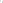 budynek przepompowni w systemie kontenerowym, wiata obudowana na saletrę amonową (2 etap inwestycji), 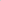 panele fotowoltaiczne 50 kW (2 etap inwestycji), maszt antenowy (2 etap inwestycji).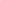 Projektowane urządzenia budowlane:zbiornik na deszczówkę,zbiornik do celów przeciwpożarowych o pojemności 375 m3, 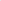 szczelny zbiornik na nieczystości ciekłe, bytowe — 2 szt.,pojemniki na odpady stałe segregowane i wywożone w sposób zorganizowany. Projektowane instalacje:wodociągowa (zasilająca budynek magazynowy z częścią biurowo-socjalną, kiosk i portiernie, zbiornik p.poż),przeciwpożarowa (zasilająca budynek magazynowy z częścią biurowo-socjalną),kanalizacji sanitarnej (odprowadzająca ścieki bytowe z budynku magazynowego z częścią biurowo-socjalną), kanalizacji deszczowej, oświetlenia terenu inwestycji, wewnętrzną linię zasilającą (wszystkie projektowane budynki).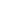 Projektowane urządzenia budowlane:9 miejsc postojowych, w tym 34 miejsca postojowe dla samochodów osobowych, każde o wymiarach 2,5x5,0 m oraz 1 miejsce postojowe dla osób niepełnosprawnych o wymiarach 3,6x5 m, 4 miejsca postojowe dla samochodów elektrycznych,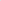 28 miejsc rowerowych.Po realizacji zamierzenia przewiduje się następujący bilans powierzchni:budynek magazynowy z częścią biurowo-socjalną — 5469,02 m2 (w tym 2 przyległe wiaty o powierzchni 272,61 m2 i 182,41 m2), 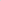 budynek portierni — 18,18 m2, budynek kiosku — 18,18 m2, 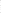 budynek przepompowni — 18, 1 8 m2,zbiornik przeciwpożarowy — 38,47 m2, wiata — 283 m2 (2 etap),utwardzenia 6952,74 m2,teren biologicznie czynny 11853,41 m2.